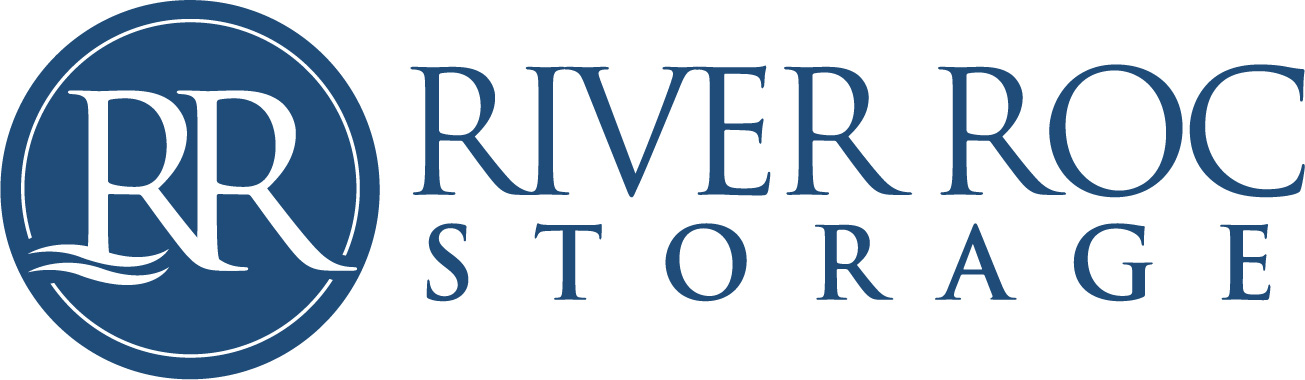 15950 Co Rt 3Clayton NY 13624315-285-5553riverrocstorage@gmail.comwww.riverrocstorage.comRV Information Sheet Name _________________________________________________________________________________________Address_______________________________________________________________________________________E-Mail_____________________________________ Phone Number_________________________________RV #1Make______________________________________ Model_____________________________________________Year_______________________________________ Length Overall___________________________________Width Overall______________________________________